Convocatoria para la adjudicación de puestos para productores y productoras en el mercado mensual “Lurreko Merkatua” de Artziniega, periodo enero 2023 – diciembre 2024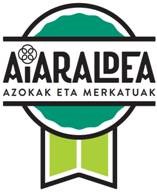 15 de noviembre de 2022Convocatoria para la adjudicación de puestos para productores y productoras en el mercado mensual “Lurreko Merkatua” de Artziniega1. – ObjetoEl objeto de esta convocatoria es proceder a la adjudicación de puestos de venta en el mercado mensual de Artziniega de productos locales agrícolas y ganaderos, elaborados de manera artesanal o tradicional. Todos los productos deberán ser cultivados, producidos y/o transformados directamente por la persona productora.2. – Presentación de solicitudesLas solicitudes deberán presentarse entre el 16 de noviembre y el 2 de diciembre, ambos incluidos, debiendo ser presentadas en instancia normalizada y en el Servicio de Atención a la Ciudadanía (planta baja) del Ayuntamiento de Artziniega o a través de la sede electrónica del ayuntamiento.Las solicitudes deberán ser acompañadas de la siguiente documentación:Impreso de solicitud (Anexo I) y declaración responsable (Anexo II).Fotocopia del D. N. I de las personas autorizadas y/o que tengan permiso de la persona titular para ejercer esporádicamente.Documento justificante del alta y último recibo de ingreso de las cotizaciones a la Seguridad Social.En el caso de personas jurídicas, escritura de constitución de la empresa debidamente inscrita en el Registro Mercantil correspondiente. Asimismo, deberá acreditarse la representación con que se actúa por cualquier medio válido en derecho.Documento acreditativo del cumplimiento de los requisitos higiénico-sanitarios, y en el caso de productos alimenticios que así lo requieran, el certificado que acredite que el personal ha recibida formación en manipulación de alimentos.Tarjeta de Explotación Agraria.Fotocopia del Régimen Agrario de la Seguridad Social, en el caso de que cotizaran.Relación de productos a la venta con el correspondiente registro sanitario, en su caso.Periodo de tiempo para el que se solicita la autorización, expresando el día y mes de inicio, así como la fecha de finalización.Y, en su caso:Certificado oficial de producción ecológica, o de conversión a agricultura ecológica.Certificado de denominación de origen expedida por el Consejo Regulador.Otros certificados de calidad (Eusko Label, producción integrada…).Sólo cabe una solicitud por titular y cotitular. En caso de que se presente más de una solicitud por la misma persona titular, se tendrá únicamente en cuenta la presentada en primer lugar en el Registro Municipal. En el caso de que una misma persona solicite licencia como titular en una solicitud y como cotitular en otra, se desestimarán ambas solicitudes. 
ANEXO I. Impreso normalizado de solicitud de puesto de venta en“Lurreko Merkatua” de ArtziniegaANEXO I. Impreso normalizado de solicitud de puesto de venta en“Lurreko Merkatua” de ArtziniegaEXPONEQue, a la vista de la convocatoria para la adjudicación de puestos de venta ambulante, en el MERCADO MENSUAL “LURREKO MERKATUA” de Artziniega (puestos para productores/as), y teniendo conocimiento de las bases que rigen dicha convocatoria,SOLICITALe sea adjudicado un puesto _________________ (sencillo o doble) en el MERCADO “LURREKO MERKATUA” de Artziniega que se celebrará los cuartos domingos de mes, y para ello se adjuntan los siguientes documentos y cuya veracidad certifico:Fotocopia del D. N. I de las personas autorizadas y/o que tengan permiso de la persona titular para ejercer esporádicamente.Documento justificante del alta y último recibo de ingreso de las cotizaciones a la Seguridad Social.En el caso de personas jurídicas, escritura de constitución de la empresa debidamente inscritaen el Registro Mercantil correspondiente. Asimismo, deberá acreditarse la representacióncon que se actúa por cualquier medio válido en derecho.Documento acreditativo del cumplimiento de los requisitos higiénico-sanitarios, y en el caso de productos alimenticios que así lo requieran, el certificado que acredite que el personal ha recibida formación en manipulación de alimentos.Tarjeta de Explotación Agraria.Fotocopia del Régimen Agrario de la Seguridad Social, en el caso de que cotizaran.Relación de productos a la venta con el correspondiente registro sanitario, en su caso.Y, en su caso:Certificado oficial de producción ecológica, o de conversión a agricultura ecológica.Certificado de denominación de origen expedida por el Consejo Regulador.Otros certificados de calidad (Eusko Label, producción integrada…).Y para que conste donde proceda, así lo firmaArtziniega, a ______ de _____________ de 2022FirmaANEXO II. Declaración responsableNOMBRE: ___________________________________  DNI _____________________DECLARAQue la persona solicitante y las personas cotitulares cumplen y cumplirán con los requisitos establecidos en las Bases que rigen la adjudicación de puestos de venta ambulante durante el periodo que acudan al mercado mensual Lurreko Merkatua de Artziniega.Que autoriza al Ayuntamiento de Artziniega a que, con el fin de comprobar los datos que aquí se certifican solicite la información a los correspondientes organismos y entidades.Y para que conste donde proceda, así lo firmaArtziniega, a ______ de _____________ de 2022FirmaTITULAR ORDEZKARIA / TITULAR REPRESENTANTETITULAR ORDEZKARIA / TITULAR REPRESENTANTETITULAR ORDEZKARIA / TITULAR REPRESENTANTETITULAR ORDEZKARIA / TITULAR REPRESENTANTEIzen deiturak edosozietatearen izena/Apellidos y nombre orazón socialN.F.Z. I.F.K.N.I.F D.N.I.HelbideaDomicilioPosta kodeaCódigo postalE‐mailUdalerriaMunicipioTelefonoaTelefonoL historikoaT históricoAZOKARARA JOATEN DIRAN GAINERAKO KIDEAK/ OTROS MIEMBROS QUE ACUDAN AL MERCADOAZOKARARA JOATEN DIRAN GAINERAKO KIDEAK/ OTROS MIEMBROS QUE ACUDAN AL MERCADOAZOKARARA JOATEN DIRAN GAINERAKO KIDEAK/ OTROS MIEMBROS QUE ACUDAN AL MERCADOAZOKARARA JOATEN DIRAN GAINERAKO KIDEAK/ OTROS MIEMBROS QUE ACUDAN AL MERCADOAzokarara joaten diran gainerako kideak/Otros miembros que acudan al mercadoN.A.N. / D.N,I.Uztiategiagaz lotura/Relacion con laexplotacionJanari erabiltzetxartela bai – ezCarnet de manipuladorde alimentos si ‐ noPRODUKTUEN DATUAK/ DATOS DE PRODUCTOSPRODUKTUEN DATUAK/ DATOS DE PRODUCTOSPRODUKTUEN DATUAK/ DATOS DE PRODUCTOSPRODUKTUEN DATUAK/ DATOS DE PRODUCTOSPRODUKTUEN DATUAK/ DATOS DE PRODUCTOSPRODUKTUEN DATUAK/ DATOS DE PRODUCTOSPRODUKTUEN DATUAK/ DATOS DE PRODUCTOSProduktuaProductoSalmentamarkakMarcascomercialesR.S.I.R.E.Ekoizpen ekologikoabai‐ezproducciónecológica si‐noexp zbk /nº expBerme marka (labela,b.produktua, j.i., e.a)Marca de garantía(label, b.produktua, d.o., etc.)Beste produktuaOtro productoBeste produktuaOtro productoBeste produktuaOtro productoBeste produktuaOtro producto